Základní škola a mateřská škola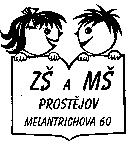 Prostějov, Melantrichova 60 tel. 582 346 062e-mail: msmelan@seznam.czIČO: 628 605 00Žádost o přijetí, zápisní listPodle ustanovení § 34 zákona č. 561/2004 Sb. o předškolním, základním, středním, vyšším odborném a jiném vzdělávání (školský zákon) ve znění pozdějších předpisů žádám o přijetí dítěte k předškolnímu vzdělávání do mateřské školy, jejíž činnost vykonává Základní škola a mateřská škola Prostějov, Melantrichova 60Jméno a příjmení žadatele:                                                 (zákonného zástupce)Adresa trvalého bydliště:Doručovací adresa:Kontaktní telefon:						email:Jméno a příjmení dítěte:Datum a místo narození:					Rodné číslo:Adresa trvalého bydliště:Dítě je řádně očkováno:				a) ano		b) neSoučástí žádosti o přijetí k předškolnímu vzdělávání je prokázání řádného proočkování žadatele (§50 zákona 258/2000Sb.), nejedná-li se o dítě, které bude od 1. 9. 2022 plnit povinné předškolní vzdělávání. Datum nástupu dítěte k předškolnímu vzdělávání: 	od 1. 9. 2023     Jiný termín nástupu: Požadovaná délka docházky:				a) celodenní		b) polodenníSourozenec dítěte přijatý k předškolnímu vzdělávání ve výše uvedené mateřské škole:ano		b) neDalší informace o speciálních vzdělávacích potřebách a zdravotním stavu:..................................................................................................................................................................................................................................................................................................................................................................................................................................................................Prohlašuji, že veškeré údaje, které jsem v žádosti uvedl/a jsou přesné, pravdivé a úplné.Podpis zákonného zástupce:                                                                  Datum: Základní škola a mateřská škola Prostějov, 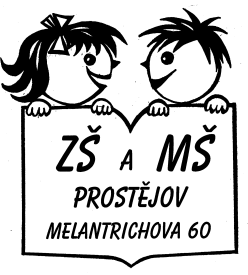 Melantrichova 60tel. 582 346 062e-mail: msmelan@seznam.czIČO: 628 605 00SouhlasSouhlasím s tím, aby ZŠ a MŠ Prostějov, Melantrichova 60 v rámci přijímacího řízení zpracovávala a evidovala osobní údaje mého dítěte ve smyslu všech ustanovení zákona č. 101/2000 Sb. o ochraně osobních údajů, v platném znění, a ve smyslu Evropského nařízení ke GDPR. Svůj souhlas poskytuji pro účely vedení povinné dokumentace školy podle zákona č. 561/2004 Sb., školského zákona, v platném znění, pro vedení nezbytné zdravotní dokumentace a dokumentace ze školských poradenských zařízení           Datum                                                                      Podpis zákonného zástupce